一周天气与农事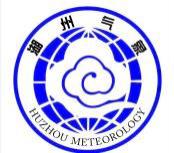 本周多阴雨 31日夜里至2月1日有中雨 局部大雨一、前期天气回顾上周（1月22-28日）我市以晴冷天气为主，日最低气温均在0℃以下。湖州城市气象站周平均气温1.0℃，比常年低2.4℃；极端最高气温11.3℃（1月28日），极端最低气温-5.6℃（1月23日）；周内无降水。二、一周天气展望预计今天白天多云到阴，最高气温12℃左右，受暖湿气流影响，今天傍晚至2月4日多阴雨天气，其中31日夜里至2月1日有中雨，局部大雨；最低气温4～8℃，最高气温起伏较大，2月4日可达17℃左右。逐日预报如下：1月29日（星期一）：白天多云到阴，傍晚到夜里阴有时有小雨，1℃～12℃，东南风3～4级1月30日（星期二）：阴天，偶有小雨，7℃～15℃，东南风3级1月31日（星期三）：阴有时有小雨，夜里转小到中雨，8℃～15℃，偏东风3级2月1日（星期四）：阴有中雨，5℃～9℃，偏北风4级2月2日（星期五）：阴有时有小雨，4℃～7℃，东北风3～4级2月3日（星期六）：阴有小雨，7℃～12℃，东北风3～4级2月4日（星期日）：多云转阴有阵雨，10℃～17℃，西北风4级三、农事建议本周多阴雨天气，气温变幅较大，对各类作物越冬生长有不利影响，建议积极做好以下防御措施：1、及时清理沟渠，确保排水畅通，减轻湿渍害影响，促进油菜和小麦植株根系稳健生长。2、做好设施大棚的通风降湿、防寒保暖及病虫害防治等工作；有条件的地方，可用白炽灯或植物专用补光灯进行补光。3、做好水产和禽畜棚舍的防寒保温工作，并加强养殖管理及病害防治。2024年第4期2024年第4期湖州市气象服务中心1月29日撰稿：陈中赟校对：盛琼签发：王海芳